广州金控期货有限公司佛山营业部龙汇大厦17楼装饰工程项目附件附件1：投标函附件2：投标承诺函附件3：法定代表人授权书附件4：投标人情况表附件5：分项工程和单价措施项目清单与计价表附件6：拟派项目经理及主要专业技术人员情况表附件7：投标人廉洁合作承诺书附件8：装饰工程设计图纸（电子版）附件1： 投标函广州金控期货有限公司：                     （投标人全称）授权         （代理人姓名）        （职务、职称）为授权代理人，参加贵方组织的佛山市南海区大沥镇毅贤路8号龙汇大厦1720-1722室装饰工程项目的投标活动。为此：1、提供投标须知规定的全部投标文件：包括正本l份，副本1份；2、投标工程（产品）的投标价为（大写）：        元人民币。3、保证遵守招标书中的有关规定和收费标准。4、保证忠实地执行买卖双方所签工程施工合同，并承担合同规定的责任义务。5、投标时，已完全了解施工现场及设计图纸，所有设计项目施工工艺已充分完善，按图施工可以达到国家或行业标准，并通过施工可以达到合格工程。6、愿意向贵方提供任何与该项投标有关的数据、情况和技术资料。7、与本投标有关的一切往来通讯请寄：地址：                                                              邮编：         电话：         传真：                               投标人全称（盖章）：                     授权代理人（签字）：                     日    期：附件2： 投标承诺函广州金控期货有限公司：     本函作为                  （投标人全称）对佛山市南海区大沥镇毅贤路8号龙汇大厦1720-1722室装饰工程投标提供投标保证，如我公司中标后不能履行招标书的约定，我单位（或公司）将愿意承担投标标的30%的经济赔偿。     本函自开标日起120日有效，除非贵方提前解除或终止招标项目。                        投标人全称（加盖公章）：开户银行：                 账    号：法定代表人或授权代理人签字：         日期：       年    月    日附件3：法定代表人授权书广州金控期货有限公司：                      （投标人全称）法定代表人     授权               （代理人姓名）为授权代表，参加贵公司组织的项目招标活动，处理招标活动中的一切事宜。                      法定代表人签字：                      投标人全称（公章）：                      日     期： 附：授权代理人姓名：     职务：     详细通讯地址：     邮政编码：     传真：     电话：附件4：投标人情况表投标人：（公章）                   填表日期：附件5：附件6：拟派项目经理及主要专业技术人员情况表   工程名称：佛山市南海区大沥镇毅贤路8号龙汇大厦1720-1722室装饰工程                         投标人全称（盖章）：                         授权代理人（签字）：                         日    期：附件7：投标人廉洁合作承诺书投标人             公司向广州金控期货有限公司郑重承诺：本公司保证不向贵公司员工行贿；如贵公司员工有索贿行为或言行，本公司如实告知贵公司。如本公司违反上述承诺，愿意承担相关的经济和法律责任。                        投标人全称（盖章）：                        授权代理人（签字）：                        日    期：附件8：装饰工程设计图纸（电子版）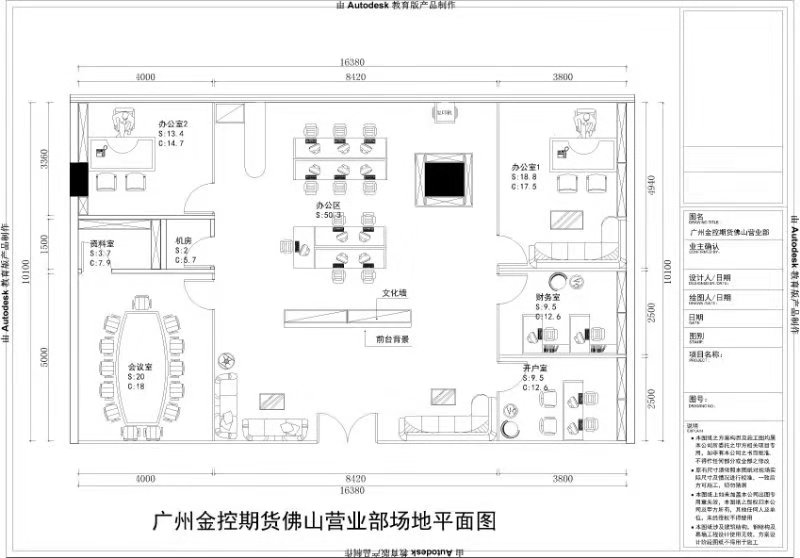 投标人全称详细地址主管部门法定代表人法定代表人法定代表人职务职务行业类型授权代理人授权代理人授权代理人职务职务邮政编码电话电话电话传真传真单位简历及机构单位优势及特长单位概况职工总数人人人人人设计人员                    人设计人员                    人设计人员                    人设计人员                    人设计人员                    人单位概况职工总数人人人人人工程人员                    人工程人员                    人工程人员                    人工程人员                    人工程人员                    人单位概况流动资金                  万元                  万元                  万元                  万元                  万元资金来源资金来源自有资金自有资金单位概况流动资金                  万元                  万元                  万元                  万元                  万元资金来源资金来源银行贷款银行贷款单位概况固定资产原值          万元原值          万元原值          万元原值          万元原值          万元资金性质资金性质生产性生产性单位概况固定资产净值            万元净值            万元净值            万元净值            万元净值            万元资金性质资金性质非生产性非生产性企业财务状况年份收入总额收入总额收入总额利润总额利润总额税后利润税后利润负债总额负债总额负债总额企业财务状况2015年企业财务状况2016年企业财务状况2017年主要工程情况（与期货、证券、银行案例）工程名称日期日期金额客户名称/项目经理客户名称/项目经理客户名称/项目经理客户名称/项目经理项目地址及电话项目地址及电话项目地址及电话主要工程情况（与期货、证券、银行案例）主要工程情况（与期货、证券、银行案例）主要工程情况（与期货、证券、银行案例）主要工程情况（与期货、证券、银行案例）主要工程情况（与期货、证券、银行案例）主要工程情况（与期货、证券、银行案例）分项工程和单价措施项目清单与计价表（表格内容可自行增加但不能删减原内容）分项工程和单价措施项目清单与计价表（表格内容可自行增加但不能删减原内容）分项工程和单价措施项目清单与计价表（表格内容可自行增加但不能删减原内容）分项工程和单价措施项目清单与计价表（表格内容可自行增加但不能删减原内容）分项工程和单价措施项目清单与计价表（表格内容可自行增加但不能删减原内容）分项工程和单价措施项目清单与计价表（表格内容可自行增加但不能删减原内容）分项工程和单价措施项目清单与计价表（表格内容可自行增加但不能删减原内容）分项工程和单价措施项目清单与计价表（表格内容可自行增加但不能删减原内容）分项工程和单价措施项目清单与计价表（表格内容可自行增加但不能删减原内容）分项工程和单价措施项目清单与计价表（表格内容可自行增加但不能删减原内容）分项工程和单价措施项目清单与计价表（表格内容可自行增加但不能删减原内容）分项工程和单价措施项目清单与计价表（表格内容可自行增加但不能删减原内容）分项工程和单价措施项目清单与计价表（表格内容可自行增加但不能删减原内容）分项工程和单价措施项目清单与计价表（表格内容可自行增加但不能删减原内容）分项工程和单价措施项目清单与计价表（表格内容可自行增加但不能删减原内容）分项工程和单价措施项目清单与计价表（表格内容可自行增加但不能删减原内容）序号序号项目编码项目名称项目名称项目特征描述项目特征描述项目特征描述计量单位计量单位工程量工程量金额（元）金额（元）金额（元）金额（元）金额（元）金额（元）序号序号项目编码项目名称项目名称项目特征描述项目特征描述项目特征描述计量单位计量单位工程量工程量综合单价综合单价综合合价综合合价综合合价其中：暂估价11电位插座电位插座1.安装插座，品牌
2.铺装电缆，品牌
3.安装线槽，导锌线槽1.安装插座，品牌
2.铺装电缆，品牌
3.安装线槽，导锌线槽1.安装插座，品牌
2.铺装电缆，品牌
3.安装线槽，导锌线槽位位22强电线槽强电线槽1.铺装电缆，品牌
2.安装线槽，导锌线槽1.铺装电缆，品牌
2.安装线槽，导锌线槽1.铺装电缆，品牌
2.安装线槽，导锌线槽mm33强电开关箱强电开关箱1.安装开关箱
2.接线1.安装开关箱
2.接线1.安装开关箱
2.接线个个44漏电保护开关漏电保护开关1.安装漏电保护开关
2.品牌，XXA空气漏电保护开关1.安装漏电保护开关
2.品牌，XXA空气漏电保护开关1.安装漏电保护开关
2.品牌，XXA空气漏电保护开关套套55单极开关单极开关1.安装单极开关
2.品牌：1.安装单极开关
2.品牌：1.安装单极开关
2.品牌：个个66墙面、天花墙面、天花1.粉刷涂料
2.粉刷工程漆1.粉刷涂料
2.粉刷工程漆1.粉刷涂料
2.粉刷工程漆m2m277技术网络线路技术网络线路1.敷设技术网络线路
2.品牌：
3.规格：1.敷设技术网络线路
2.品牌：
3.规格：1.敷设技术网络线路
2.品牌：
3.规格：米米88强电线路调整强电线路调整1.线路更改、移位、重新布置
2.含材料（电缆、线槽）1.线路更改、移位、重新布置
2.含材料（电缆、线槽）1.线路更改、移位、重新布置
2.含材料（电缆、线槽）m2m299间墙间墙1.场地整平，安装间墙，安装龙骨，填缝
2.材料：1.场地整平，安装间墙，安装龙骨，填缝
2.材料：1.场地整平，安装间墙，安装龙骨，填缝
2.材料：m2m21010地砖地砖1.地砖，场地找平
2.铺贴地砖1.地砖，场地找平
2.铺贴地砖1.地砖，场地找平
2.铺贴地砖m2m21111或架设架空层或架设架空层架空层框架材料地面铺设材料架空层框架材料地面铺设材料架空层框架材料地面铺设材料㎡㎡1212灯盘灯盘1.安装灯盘
2.品牌：1.安装灯盘
2.品牌：1.安装灯盘
2.品牌：盘盘本页小计本页小计本页小计本页小计本页小计本页小计本页小计本页小计本页小计本页小计本页小计本页小计本页小计本页小计注：为计取规费等的使用，可在表中增设其中：“定额人工费”。注：为计取规费等的使用，可在表中增设其中：“定额人工费”。注：为计取规费等的使用，可在表中增设其中：“定额人工费”。注：为计取规费等的使用，可在表中增设其中：“定额人工费”。注：为计取规费等的使用，可在表中增设其中：“定额人工费”。注：为计取规费等的使用，可在表中增设其中：“定额人工费”。注：为计取规费等的使用，可在表中增设其中：“定额人工费”。注：为计取规费等的使用，可在表中增设其中：“定额人工费”。注：为计取规费等的使用，可在表中增设其中：“定额人工费”。注：为计取规费等的使用，可在表中增设其中：“定额人工费”。注：为计取规费等的使用，可在表中增设其中：“定额人工费”。注：为计取规费等的使用，可在表中增设其中：“定额人工费”。注：为计取规费等的使用，可在表中增设其中：“定额人工费”。注：为计取规费等的使用，可在表中增设其中：“定额人工费”。注：为计取规费等的使用，可在表中增设其中：“定额人工费”。注：为计取规费等的使用，可在表中增设其中：“定额人工费”。注：为计取规费等的使用，可在表中增设其中：“定额人工费”。注：为计取规费等的使用，可在表中增设其中：“定额人工费”。姓名近3年担任工作业绩及承担的主要工作性别年龄职称毕业时间所学专业学历证书编号其他专业资质联系电话曾担任项目经理的工程项目